ПРОЕКТХАНТЫ-МАНСИЙСКИЙ АВТОНОМНЫЙ ОКРУГ - ЮГРАТЮМЕНСКАЯ ОБЛАСТЬХАНТЫ-МАНСИЙСКИЙ РАЙОНСЕЛЬСКОЕ ПОСЕЛЕНИЕ ЦИНГАЛЫСОВЕТ ДЕПУТАТОВРЕШЕНИЕот 00.00.0000			                                                                          № 00с. ЦингалыОб утверждении генерального плана сельского поселения ЦингалыВ целях создания условий для развития территории сельского поселения, эффективного землепользования и застройки, обеспечения прав и законных интересов физических и юридических лиц, в соответствии с Градостроительным кодексом Российской Федерации, Федеральным законом от 06.10.2003 № 131-ФЗ «Об общих принципах организации местного самоуправления в Российской Федерации», Уставом сельского поселения Цингалы, учитывая заключение о результатах публичных слушаний от 26.06.2020, Совет депутатов сельского поселения ЦингалыРЕШИЛ:	1.Утвердить генеральный план сельского поселение Цингалы согласно приложениям к настоящему решению.2.Признать утратившим силу решение Совета депутатов сельского поселения Цингалы от 20.06.2012 № 21 «Об утверждении генерального плана сельского поселения Цингалы».	3. Настоящее решение вступает в силу после официального опубликования (обнародования).Глава сельского поселения,				исполняющий полномочия				председателя Совета депутатовсельского поселения	 						     А.И. КозловПриложение 1 к решению Совета депутатов сельского поселения Цингалы от ________________№ ____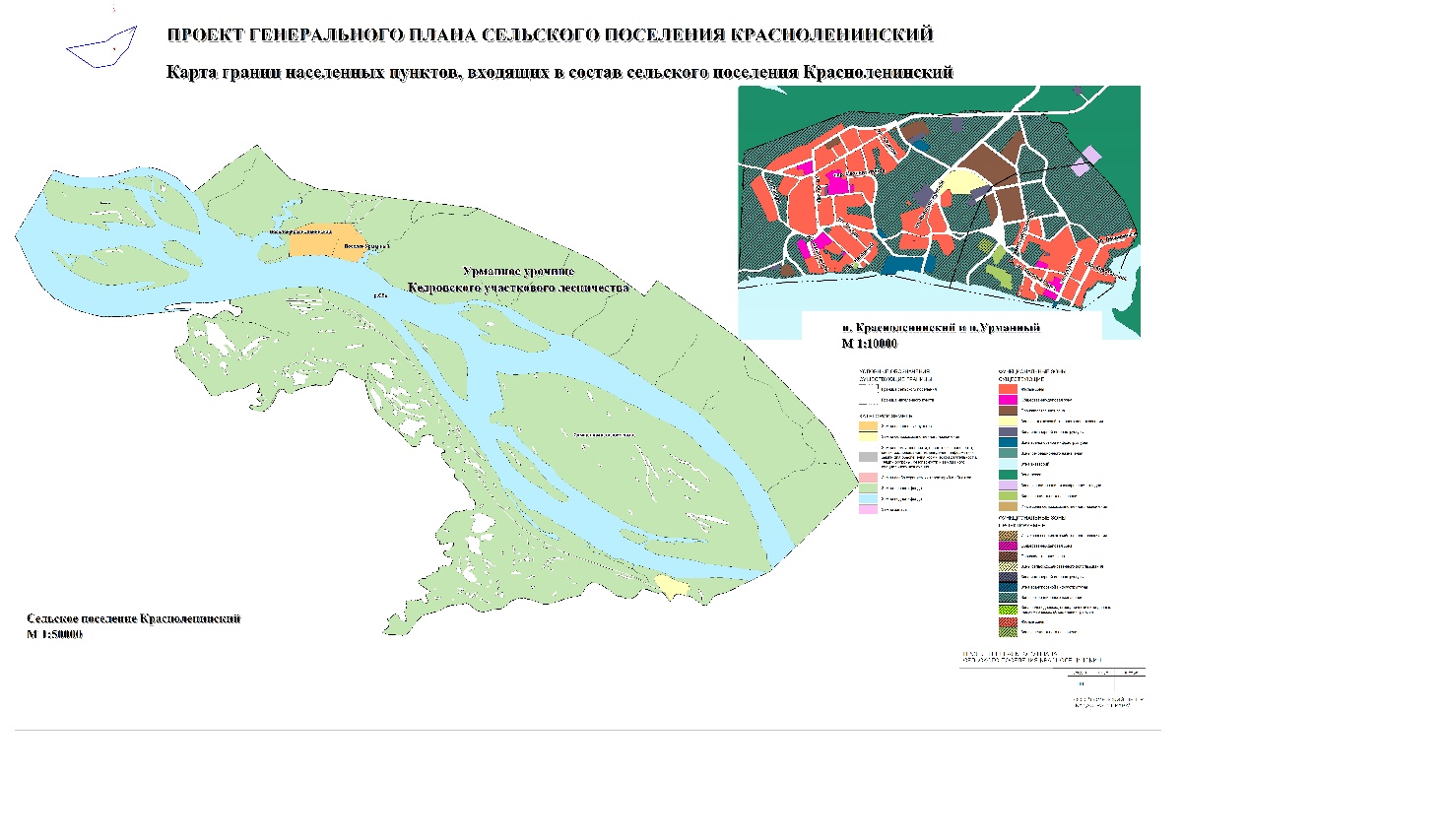 ГЕНЕРАЛЬНЫЙ ПЛАНсельского поселения ЦингалыХанты-Мансийского районаХанты Мансийского автономного округа - Югры(Тюменская область)Положение о территориальномпланированииСОДЕРЖАНИЕ:1 ОБЩИЕ ПОЛОЖЕНИЯ	32 СВЕДЕНИЯ О ВИДАХ, НАЗНАЧЕНИИ И НАИМЕНОВАНИЯХ ПЛАНИРУЕМЫХ ДЛЯРАЗМЕЩЕНИЯ ОБЪЕКТОВ МЕСТНОГО ЗНАЧЕНИЯ СЕЛЬСКОГО ПОСЕЛЕНИЯ, ИХМЕСТОПОЛОЖЕНИЕ И ОСНОВНЫЕ ХАРАКТЕРИСТИКИ	53 ПАРАМЕТРЫ ФУНКЦИОНАЛЬНЫХ ЗОН, А ТАКЖЕ СВЕДЕНИЯ О ПЛАНИРУЕМЫХ ДЛЯРАЗМЕЩЕНИЯ В НИХ ОБЪЕКТОВ ФЕДЕРАЛЬНОГО ЗНАЧЕНИЯ (ОФЗ), ОБЪЕКТОВРЕГИОНАЛЬНОГО ЗНАЧЕНИЯ (ОРЗ), ОБЪЕКТОВ МЕСТНОГО ЗНАЧЕНИЯ (ОМЗ) И ИНОГОЗНАЧЕНИЯ	61 ОБЩИЕ ПОЛОЖЕНИЯНастоящее Положение о территориальном планировании (далее по тексту также – Положение) сельского поселения Цингалы Ханты-Мансийского района Ханты-Мансийского автономного округа - Югры (далее по тексту также – сельское поселение Цингалы, муниципальное образование, поселение, сельское поселение) подготовлено в соответствии со статьей 23 Градостроительного кодекса Российской Федерации в качестве текстовой части Генерального плана сельского поселения Цингалы Ханты-Мансийского района Ханты-Мансийского автономного округа - Югры (далее по тексту также – генеральный план), содержащей:сведения о видах, назначении и наименованиях планируемых для размещения объектов местного значения поселения, их основные характеристики, их местоположение (для объектов местного значения, не являющихся линейными объектами, указываются функциональные зоны), а также характеристики зон с особыми условиями использования территорий в случае, если установление таких зон требуется в связи с размещением данных объектов;параметры функциональных зон, а также сведения о планируемых для размещения в них объектах федерального значения, объектах регионального значения, объектах местного значения, за исключением линейных объектов.Территориальное планирование сельского поселения осуществляется в соответствии с действующим федеральным и областным законодательством, муниципальными правовыми актами и направлено на комплексное решение задач развития муниципального образования и решение вопросов местного значения, установленных Федеральным законом от 06.10.2003131-ФЗ "Об общих принципах организации местного самоуправления в Российской Федерации".При подготовке генерального плана поселения учтены социально-экономические, демографические и иные показатели развития муниципального образования.Основные задачи генерального плана:– выявление проблем градостроительного развития территории поселения, обеспечение их решения;– определение основных направлений и параметров пространственного развития поселения, обеспечивающих создание инструмента управления развитием территории поселения на основе баланса интересов федеральных, областных и местных органов публичной власти;– создание электронного генерального плана на основе компьютерных технологий и программного обеспечения, а также требований к формированию ресурсов информационной системы обеспечения градостроительной деятельности.Генеральный план устанавливает:– функциональное зонирование территории сельского поселения;– границы населенных пунктов, входящих в состав поселения;– характер развития муниципального образования с определением подсистем социально-культурных и общественно-деловых центров на основе перечня планируемых к размещению объектов местного значения;– направления развития жилищного строительства за счет сноса ветхого и аварийного жилья, а также путем освоения незастроенных территорий;– характер развития сети транспортной, инженерной, социальной и иных инфраструктур.Генеральный план сельского поселения разработан на расчетный срок реализации до 2039 года. Первая очередь реализации генерального плана – 2024 год.Последующие этапы реализации генерального плана, их сроки определяются органами местного самоуправления Ханты-Мансийского района исходя из социально-экономической обстановки в Ханты-Мансийском районе Ханты-Мансийского автономного округа - Югры, финансовых возможностей местного бюджета.2 СВЕДЕНИЯ О ВИДАХ, НАЗНАЧЕНИИ И НАИМЕНОВАНИЯХ ПЛАНИРУЕМЫХ ДЛЯ РАЗМЕЩЕНИЯ ОБЪЕКТОВ МЕСТНОГО ЗНАЧЕНИЯ СЕЛЬСКОГО ПОСЕЛЕНИЯ, ИХ МЕСТОПОЛОЖЕНИЕ И ОСНОВНЫЕ ХАРАКТЕРИСТИКИ3 ПАРАМЕТРЫ ФУНКЦИОНАЛЬНЫХ ЗОН, А ТАКЖЕ СВЕДЕНИЯ О ПЛАНИРУЕМЫХ ДЛЯ РАЗМЕЩЕНИЯ В НИХ ОБЪЕКТОВ ФЕДЕРАЛЬНОГО ЗНАЧЕНИЯ (ОФЗ), ОБЪЕКТОВ РЕГИОНАЛЬНОГО ЗНАЧЕНИЯ (ОРЗ),ОБЪЕКТОВ МЕСТНОГО ЗНАЧЕНИЯ (ОМЗ) И ИНОГО ЗНАЧЕНИЯПриложение 2 Приложение 2к решению Совета депутатов сельского поселения Цингалыот ________________№ ____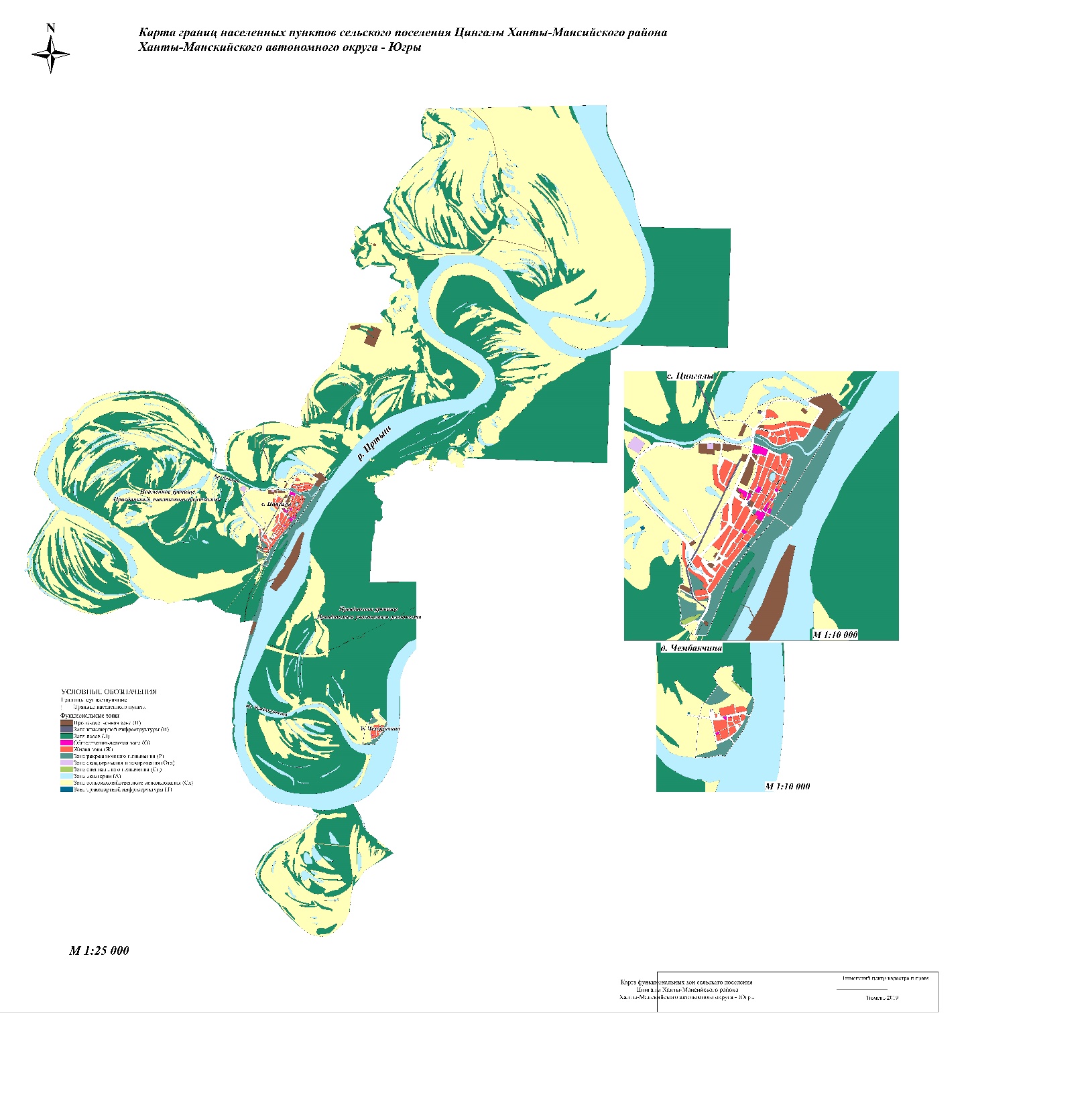 Приложение 3 к решению Совета депутатов сельского поселения Цингалы от ________________№ ____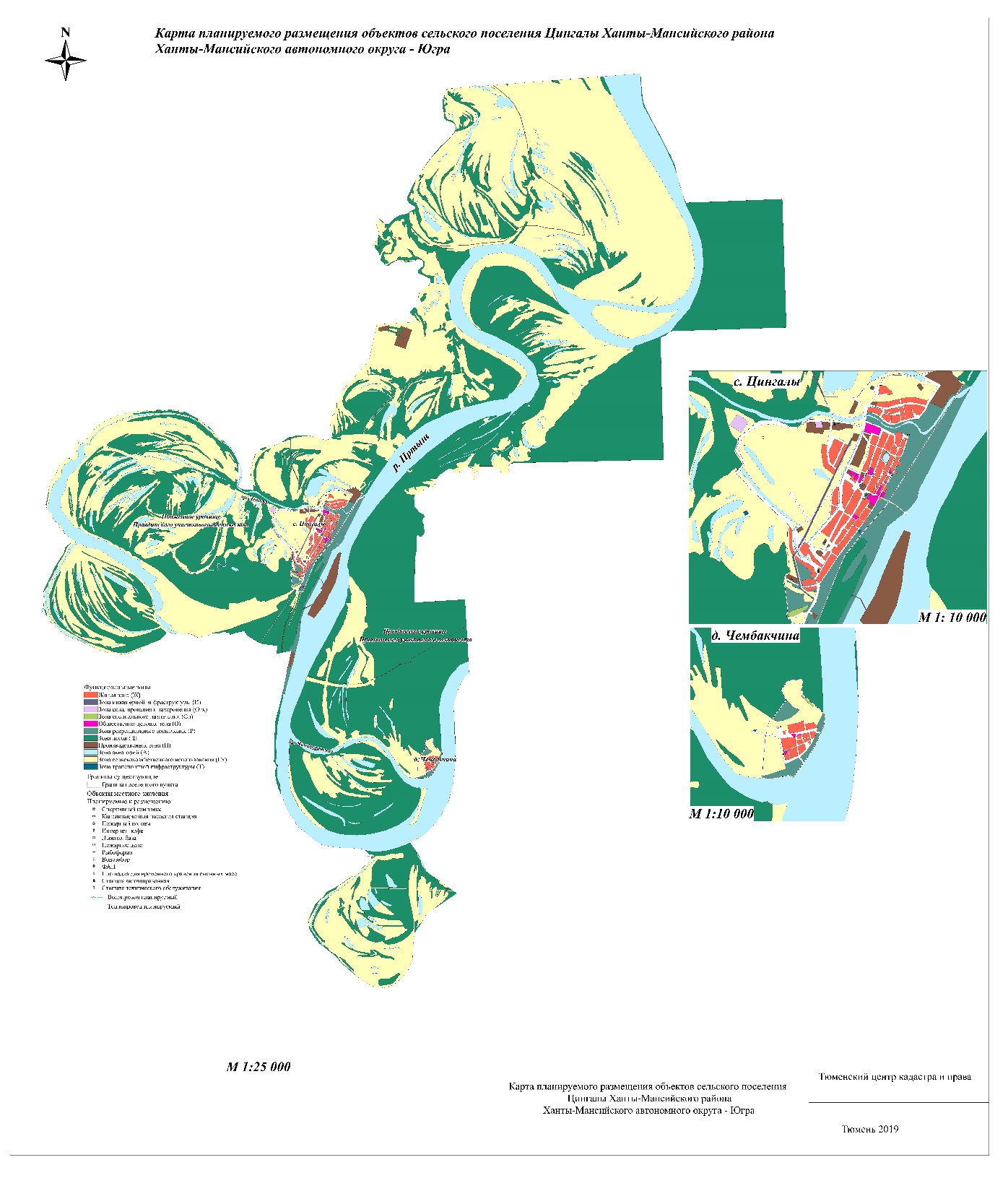  Приложение 4к решению Совета депутатовсельского поселения Цингалыот ________________№ ____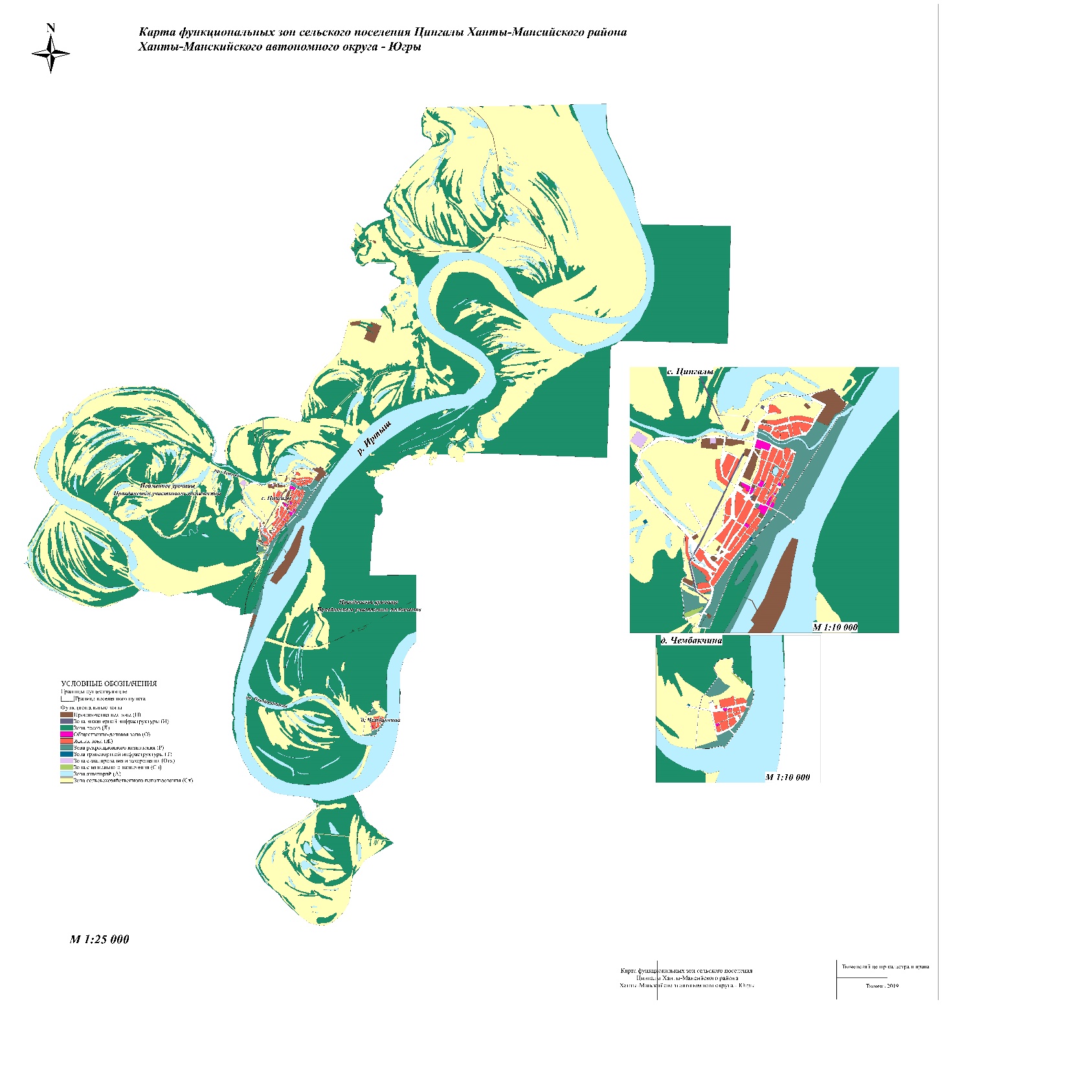 № п/пКласс объектовНазначение, наименование, местоположение Основные характеристикиСрок реализацииСрок реализацииНаименование функциональной зоныХарактеристики зон с особыми условиями использования№ п/пКласс объектовНазначение, наименование, местоположение Основные характеристики1 очередь 2024 г.Расчётный срок 2039 г.Наименование функциональной зоныХарактеристики зон с особыми условиями использования1Объекты физической культуры и массового спортаСпортивный комплекс1 объектстроительствоЗона рекреационного назначения (Р)Установление не требуется2Объекты водоотведенияКанализационная насосная станция1 объектстроительствоЗона инженерной инфраструктуры (И)Установление не требуется3Объекты водоснабженияПожарный водоём1 объектстроительствоПроизводственная зона (П)Установление не требуется4Прочие объекты обслуживанияИнтернет- кафе1 объектстроительствоПроизводственная зона (П)Установление не требуется5Объекты физической культуры и массового спортаЛыжная база1 объектстроительствоПроизводственная зона (П)Установление не требуется6Объекты единой государственной системы предупреждения и ликвидации 
чрезвычайных ситуацийПожарное депо1 объектстроительствоОбщественно-деловая зона (О)Установление не требуется7Предприятия и объекты сельского и лесного хозяйства, рыболовства и рыбоводстваРыбоферма1 объектстроительствоПроизводственная зона (П)Установление не требуется№ п/пКласс объектовНазначение, наименование, местоположение Основные характеристикиСрок реализацииСрок реализацииНаименование функциональной зоныХарактеристики зон с особыми условиями использования№ п/пКласс объектовНазначение, наименование, местоположение Основные характеристики1 очередь 2024 г.Расчётный срок 2039 г.Наименование функциональной зоныХарактеристики зон с особыми условиями использования8Объекты водоснабженияВодозабор1 объектстроительствоЗона инженерной инфраструктуры (И)Установление не требуется9Объекты здравоохраненияФАП1 объектстроительствоЖилая зона (Ж)Установление не требуется10Сети водоснабженияВодопровод1 объектстроительство-Установление не требуется11Объект размещения отходовПлощадка для временного хранения сменных масс1 объектстроительствоЗона складирования и захоронения отходов (Отх)Установление не требуется12Станция автозаправочнаяСтанция автозаправочная1 объектстроительствоПроизводственная зона (П)Установление не требуется13Станция технического обслуживанияСтанция технического обслуживания1 объектстроительствоПроизводственная зона (П)Установление не требуется№ п/пНаименованиеПараметры функциональных зонПараметры функциональных зонСведения о планируемых объектахСведения о планируемых объектахСведения о планируемых объектахСведения о планируемых объектахСведения о планируемых объектах№ п/пНаименованиеПараметры функциональных зонПараметры функциональных зонСведения о планируемых объектахСведения о планируемых объектахСведения о планируемых объектахСведения о планируемых объектахСведения о планируемых объектах№ п/пНаименованиеПлощадь, га%ФедеральногозначенияРегиональногозначенияМестного значения муниципального районаМестного значенияИного значения№ п/пНаименованиеПлощадь, га%ФедеральногозначенияРегиональногозначенияМестного значения муниципального районаМестного значенияИного значения№ п/пНаименованиеПлощадь, га%ФедеральногозначенияРегиональногозначенияМестного значения муниципального районаМестного значенияИного значенияОбщая площадь поселения23000100,0Общая площадь поселения23000100,0Общая площадь поселения23000100,0Жилая зона90,030,39ФАП д. ЧембакчинаВодопровод с. ЦингалыЖилая зона90,030,39ФАП д. ЧембакчинаВодопровод с. ЦингалыОбщественно-деловаязона1,090,005Пожарное депо с. Цингалы, водопровод с. ЦингалыОбщественно-деловаязона1,090,005Пожарное депо с. Цингалы, водопровод с. ЦингалыОбщественно-деловаязона1,090,005Пожарное депо с. Цингалы, водопровод с. ЦингалыОбщественно-деловаязона1,090,005Пожарное депо с. Цингалы, водопровод с. ЦингалыПроизводственная зона24,250,11Рыбоферма с. Цингалы, лыжная база с. Цингалы, интернет-кафе с. Цингалы, Пожарный водоём с. Цингалы, водопровод с. Цингалы, станция автозаправочная с. Цингалы, станция технического обслуживания с. Цингалы№ п/пНаименованиеПараметры функциональных зонПараметры функциональных зонСведения о планируемых объектахСведения о планируемых объектахСведения о планируемых объектахСведения о планируемых объектахСведения о планируемых объектах№ п/пНаименованиеПлощадь, га%ФедеральногозначенияРегиональногозначенияМестного значения муниципального районаМестного значенияИного значенияЗона инженернойинфраструктуры7,190,03Канализационная насосная станция с. Цингалы, водозабор с. Цингалы, водопровод с. ЦингалыЗона транспортнойинфраструктуры0,480,002Зона рекреационного назначения215,230,94Спортивный комплекс с. Цингалы, водопровод с. ЦингалыЗона акваторий8943,8438,89Зона лесов11246,9548,9Зона складирования и захоронения отходов5,970,03Площадка для временного хранения сменных масс с. ЦингалыЗона специального назначения2,210,01Зона сельскохозяйственного использования2462,4210,71Водопровод с. Цингалы